OVERGANGSWEEKEND 2022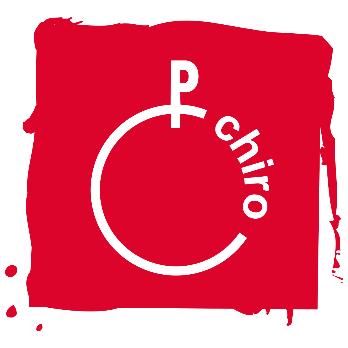 Zoals jullie allemaal weten zit het chirojaar 2021-2022 er weer op. Maar niet getreurd, het nieuwe chirojaar is aldus in zicht en dit zetten we zoals altijd in met een spetterend overgangsweekend! Dit jaar zal ons weekend doorgaan van vrijdag 23 tot zondag 25 september.Hoe verloopt nu zo’n weekend?Vrijdag: Om 18.30u worden alle leden aan de chirolokalen verwacht, IN UNIFORM, waar we dan samen naar de weekendplaats vertrekken met oudertaxi. We gaan dit jaar op weekend naar de Chirolokalen van Chiromeisjes Retie. Vrijdag voorziet de eigen leiding nog een activiteit. Er wordt nog een boterham met soep klaargemaakt, maar een echte maaltijd wordt niet meer voorzien. Het is dus de bedoeling dat jullie voor vertrek thuis nog eten. Zaterdag: Vroeg opstaan om aan het overgangsspel te beginnen! Deze dag is altijd heel spannend want aan de hand van een spel gaan jullie op zoek naar jullie nieuwe leiding! ’s Avonds is het tijd voor een activiteit met jullie nieuwe leiding in de nieuwe groep. Zondag: Na een stevig ontbijt en de opkuis op zondag, vertrekken we helaas weer allemaal richting Keerbergen. Daar zullen we met z’n allen nog een sluiting doen! De oudertaxi kan de kindjes komen ophalen om 11.30u op de weekendplaats!Adres weekendplaats:Chiromeisjes RetiePijlstraat z/n (Hobrugpad)2470 RetieOm hier te geraken doen wij ook beroep op de oudertaxi. Dit vervoer zal per groep door de eigen leiding nog geregeld worden!Laat je leiding onmiddellijk weten of je mee kan op weekend en vermeld ook of je eventueel heen en/of terug van de weekendplaats kan rijden. Wat moet je allemaal meenemen?Een veldbed of een matje SlaapzakToiletgeriefSpeelklerenIsi+ - kaartVoor dit weekend vragen wij 20 euro. De rest van het weekend wordt betaald met de opbrengst van de Heemfeesten. Dit bedrag wordt bij vertrek cash aan de leiding afgegeven of kan worden overgeschreven op het rekeningnummer BE 58 7360 2043 9479 met vermelding van de naam van het kind en de groep. Voor de nieuwe leden die mee willen op overgangsweekend, vergeet geen contact op te nemen met de leiding om door te geven dat jouw zoon/ dochter mee zal gaan. Zo kunnen zij ervoor zorgen dat er voldoende vervoer van en naar de weekendplaats is. De contactgegevens van onze leiding kan je terugvinden op de website: www.chirokeerbergen.beNog vragen?Met vragen kan je altijd terecht bij de eigen leiding of de hoofdleiding.Gsm-nummer en e-mail hoofdleiding:Evemie Vits: 0471/41 11 75 evemie.vits@gmail.comJaran Defever: 0479/32 93 88 jaran.defever@icloud.comVeel groetjes en tot op weekend!